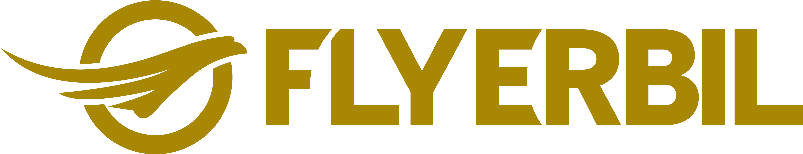 Travel Agency Profile Updatesigned between Fly Erbil Airlines located at the address of Sharawani St.47 Street, Erbil, Iraq and(shall be referred to as ‘Sub-Agent” hereinafter) located at the address of: هذا النموذج موقع من شركة فلاي اربيل في شارع شاراواني اربيل العراق(يشار اليه يشار إليه باسم "الوكيل الفرعي" فيما يلي )  العنوان : Required Documents:Photocopy of Travel Agency Operation License given by the Authorized Institution of the Respective CountryList of Authorized SignaturesTrade Registry CertificateCompany profile المعلومات المطلوبة:شهادة تسجيل الشركات شهادة من دائرة السياحة والسفرنسخة من هوية الاحوال المدنية او الجوازالسفر  او البطاقة الوطنية اخر امر اداري صادر من تسجيل الشركات Sharawani Street,47 - Erbil, Iraq+964 (0750)2437878-,+964 (0750)2437979info@flyebl.com, www.flyebl.com,Sub – Agency Name and Address Detailsاسم الوكالة الفرعية وتفاصيل العنوانSub – Agency Name and Address Detailsاسم الوكالة الفرعية وتفاصيل العنوانAgency Nameأسم الشركةCityالمدينة StreetالشارعAddress Descriptionالعنوان Sub - Agency Contact Detailsتفاصيل الاتصال بالوكالة الفرعيةSub - Agency Contact Detailsتفاصيل الاتصال بالوكالة الفرعيةSub - Agency Contact Detailsتفاصيل الاتصال بالوكالة الفرعيةSub - Agency Contact Detailsتفاصيل الاتصال بالوكالة الفرعيةPositionالمنصب الوظيفي Nameالاسم EmailالايميلContact Noرقم الاتصال CEOالمدير المفوض Reservation Mangerمدير الحجوزات Accounting Mangerمدير الحساباتRemarksالملاحظات 